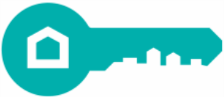 Heading HomeJob Title: 	SOAR Specialist
Program: 	Heading Home
Reports to: 	SOAR Program Director
Hours: 	8:00 a.m. - 5:00 p.m.
Exempt       🗆		Non-Exempt  ⌧Position Summary:SSI/SSDI Outreach, Access, and Recovery (SOAR) is a model that helps individualsexperiencing or at-risk for homelessness who have mental illness and/or a co-occurringsubstance use disorder or other medical impairments apply for SocialSecurity disability benefits.The SOAR Specialist will report to the SOAR Program Director. The SOAR Specialistwill assist with the coordination of intake and referral process of HSD SOAR referrals. This individual will assist with following up on all referrals, obtain pertinent additional information, or perform SOAR services including requesting and obtaining SSI/SSDI award letters. The SOAR Specialists main duties will fall within the NM Human Services Department contract in which Specialist will complete SOAR applications for eligible individuals within New Mexico. The SOAR Specialist must be able to work in the community and meet individuals experiencing homelessness. This position requires at least 2 years of experience working directly with individuals experiencing homelessness who have a serious mental illness and/or co-occurring substance use disorder; evidence of ongoing training and education in related areas such as mental illness, substance abuse, and/or homelessness; an ability to work in non-traditional settings and unstructured environments; and a valid state driver’s license with a clean driving record. SOAR training is required. The position requires someone who is organized and has an ability to prioritize tasks quickly. The SOAR Benefits Specialist will also attend any trainings/certifications as required by the state. Position ResponsibilitiesComplete interviews with individuals to gather information to complete SSI/SSDI applicationsGather medical records and other information to complete SSI/SSDI applicationsWrite SOAR Medical Summary Reports for individual applicationsAccompany individuals to appointments at the Social Security AdministrationCoordinate visits to medical doctors, psychiatrists, and other specialists to obtain evidence for the applicationComplete Reconsideration applications using the SOAR Appeal Toolkit when/if appropriate for clients of Heading Home.Communicate updates and issues that arise with HH SOAR Program DirectorTrack and record progress and present regular updates to supervisors and clientsRecord Track SOAR Application results in Outcomes Application Tracking and internal data systems.Uphold the highest level of respect and confidentiality.Coordinate case management services with partners and help with providing case management services to individuals when neededAssist the team with administrative tasks as neededQualifications:Excellent interpersonal and communication skillsAbility to prioritize multiple tasks and meet frequent deadlinesSuperior organizational skills and attention to detailComputer experience, including troubleshooting and problem solving and proficiency in Google, MS Office applications (Word, Excel) and database managementGood writing skills and the ability to analyze extensive data and create written reports with accuracy and brevityAbility to maintain professional boundaries and engagement skills with a challenging population and in non-traditional work conditionsExperience:A Bachelor’s degree in a related field, or certification as a Peer SpecialistEvidence of ongoing training and education in related areas such as mental illness, substance abuse, and/or homelessnessLived experience of homelessness or mental illnessFamiliarity with Social Security Administration’s Listings of ImpairmentsCursory knowledge of medical and psychiatric terminology and ability to write using sameExperience with providing outreach and successful engagement to a diverse population, includes working with clients, developing trust, and conducting interviews in non-traditional settings and unstructured environmentsOther Requirements:Frequent travel by foot, car, or other means appropriate to making contact with populationMust be able to adjust to the environment of the target population including making visits to encampments, shelters, and personal living environments when neededSitting for extended periods of timeDexterity of hands and fingers to operate a computer keyboard, mouse, and other devices and objectsPhysically able to participate in training sessions, presentations, and meetingsTravel for the purpose of meeting with clients, trainingValid New Mexico driver’s license and reliable transportationAbility to navigate stairs, ladders, ramps and uneven terrainCPR/First Aid Certification or ability to become certified within 30 days of hireMandt training or ability to become certified within 3 months of hireThi job description does not constitute an employment agreement between the employer and employee.  This document is subject to change by the employer as the needs of the employer and requirements of the job change.Signature:	____________________________________________	Date: _________		SOAR SpecialistSignature:	____________________________________________	Date: __________			Housing Director